ATHLETIC ASSOCIATION WEST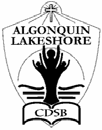 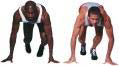 June 20199:309:309:309:309:30CHECK - IN/REGISTRATIONCHECK - IN/REGISTRATIONCHECK - IN/REGISTRATIONCHECK - IN/REGISTRATIONCHECK - IN/REGISTRATION9:409:409:409:409:40Coaches MeetingCoaches MeetingCoaches MeetingCoaches MeetingCoaches Meeting9:509:509:509:509:50O’Canada	Prayer	Athlete’s OathO’Canada	Prayer	Athlete’s OathO’Canada	Prayer	Athlete’s OathO’Canada	Prayer	Athlete’s OathO’Canada	Prayer	Athlete’s OathGIRLS TIMEGIRLS TIMEGIRLS TIMEBOYS TIMEBOYS TIMETRACK EVENTTRACK EVENTTRACK EVENTDIVISIONDIVISION10:1010:1010:1010:0010:00150015001500OpenOpen12:1512:1512:1510:2010:20100100100Bantam & MidgetBantam & Midget12:3012:3012:3010:3510:35100100100Atom & PeeweeAtom & Peewee12:4512:4512:4510:5010:50800800800Bantam & MidgetBantam & Midget1:001:001:0011:0511:05100 FINALS100 FINALS100 FINALSAll DivisionsAll Divisions1:101:101:1011:1511:15200200200Bantam & MidgetBantam & Midget1:251:251:2511:3011:30200200200Atom & PeeweeAtom & Peewee1:401:401:4011:4511:45400400400Bantam & MidgetBantam & Midget1:551:551:5512:0012:00400400400Atom & PeeweeAtom & Peewee2:002:002:002:002:00Mixed RelaysMixed RelaysMixed RelaysMixed RelaysMixed RelaysBOYS FIELDBOYS FIELDBOYS FIELDBOYS FIELDBOYS FIELDBOYS FIELDBOYS FIELDBOYS FIELDBOYS FIELDBOYS FIELDBroad Jump#1Broad Jump#2LongJumpLongJumpTripleJumpBallThrowBallThrowShotPut11:40AtomBantamPeeweePeeweeMidget12:00MidgetMidgetPeeweePeeweeBantam12:20PeeweeMidgetBantamBantamAtomAtom12:40AtomAtomBantamMidgetGIRLS FIELDGIRLS FIELDGIRLS FIELDGIRLS FIELDGIRLS FIELDGIRLS FIELDGIRLS FIELDGIRLS FIELDGIRLS FIELDGIRLS FIELDBroad Jump#1Broad Jump#2LongJumpLongJumpTripleJumpBallThrowBallThrowShotPut10:00AtomBantamPeeweePeeweeMidget10:30MidgetMidgetPeeweePeeweeBantam10:50PeeweeMidgetBantamBantamAtomAtom11:10AtomAtomBantamMidget